Zaokruži i imenuj školski pribor na sličicama: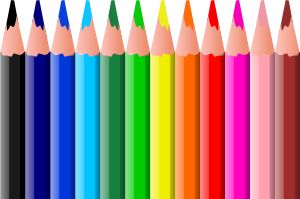 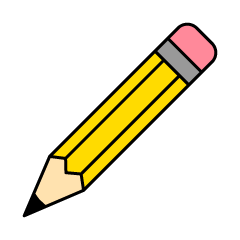 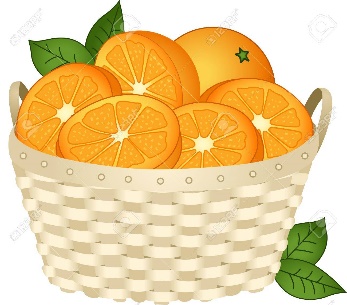 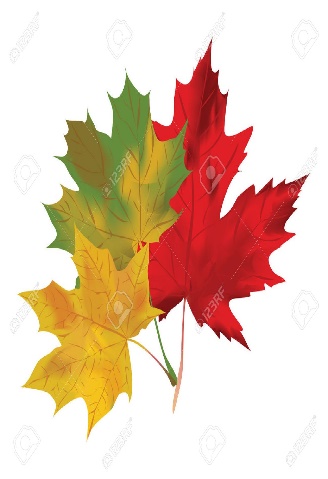 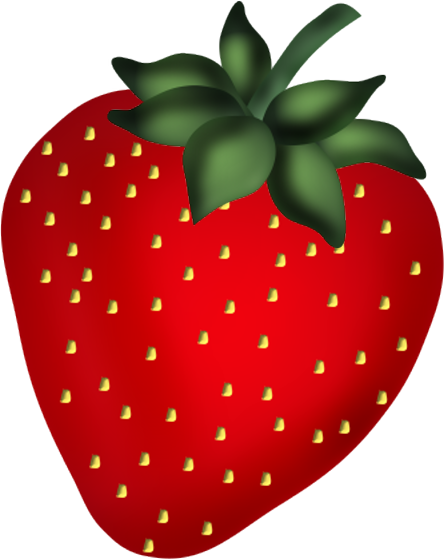 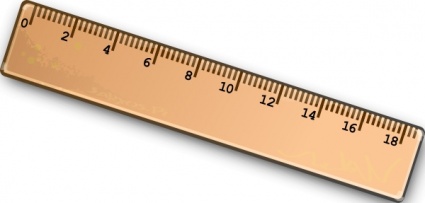 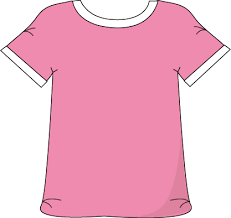 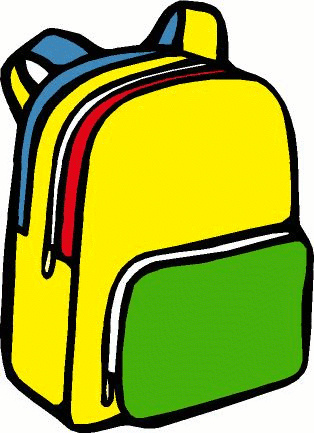 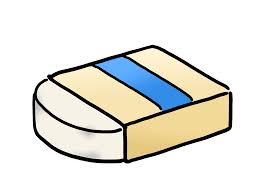 